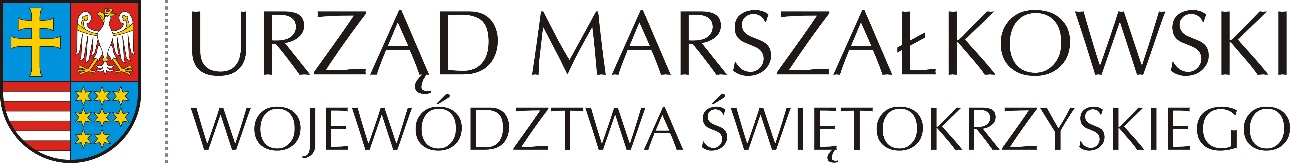 OGŁOSZENIEZARZĄDU WOJEWÓDZTWA ŚWIĘTOKRZYSKIEGOz dnia 12 lutego 2018 r.w sprawie sporządzenia wykazu nieruchomości przeznaczonych do zbyciaDziałając na podstawie art. 35 ust. 1 i 2 ustawy z dnia 21 sierpnia 1997 r. o gospodarce nieruchomościami (Dz. U. z 2018 r. poz. 121 ze zmianami), Zarząd Województwa Świętokrzyskiego ogłasza, że z Wojewódzkiego Zasobu Nieruchomości została przeznaczona 
do zbycia, w drodze darowizny, nieruchomość umieszczona w poniższym wykazie:Nieruchomość nie jest obciążona prawami na rzecz osób trzecich.Termin złożenia wniosków przez osoby, którym przysługuje pierwszeństwo w nabyciu nieruchomości na podstawie art. 34 ust. 1 pkt 1 i 2 wyżej cytowanej ustawy o gospodarce nieruchomościami, ustala się na dzień 30 marca 2018 r.Wykaz niniejszy podlega wywieszeniu na okres 21 dni.Oznaczenie nieruchomości według księgi wieczystej oraz katastru nieruchomościOpis nieruchomościPrzeznaczenie 
w miejscowym planie zagospodarowania przestrzennegoUwagiDziałka nr 1319/23 
o pow. 0,0114 ha, 
obręb 0017,i działka nr 41/9 
o pow. 0,0298 ha,obręb 0024,Kielce, ul. Langiewicza.Księga wieczystanr KI1L/00069618/3.Teren niezabudowany, częściowo ogrodzony.Brak obowiązującego miejscowego planu zagospodarowania przestrzennego.Zgodnie ze studium uwarunkowań 
i kierunków zagospodarowania przestrzennego Miasta Kielce, nieruchomość znajduje się 
na terenach zabudowy mieszkaniowej z przewagą zabudowy wysokiej intensywności z usługami ogólnomiejskimi podstawowymi.Darowizna 
na rzecz Gminy Kielce,pod ogólno-dostępną miejską drogę wewnętrzną.